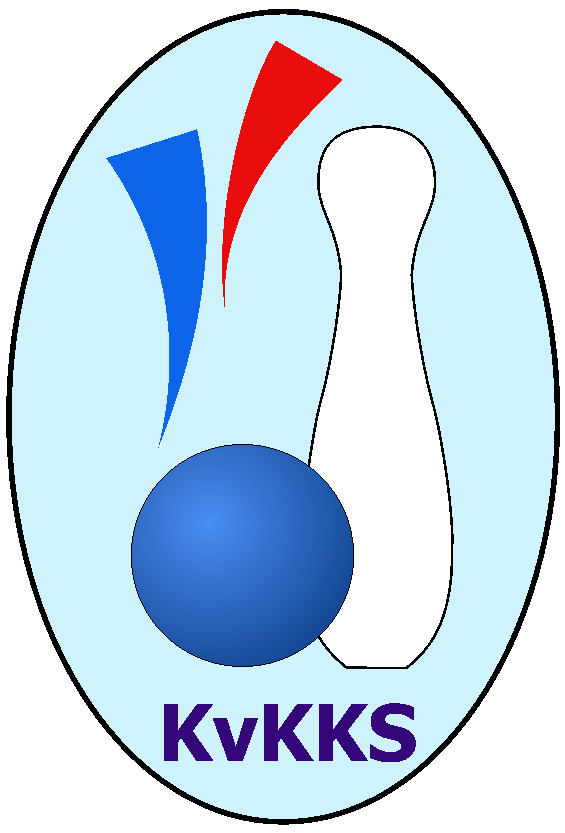 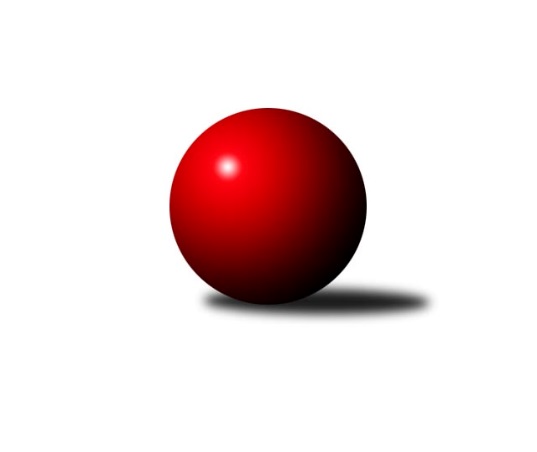 Č.4Ročník 2018/2019	13.10.2018Nejlepšího výkonu v tomto kole: 2531 dosáhlo družstvo: Slovan K.Vary BKrajský přebor KV 2018/2019Výsledky 4. kolaSouhrnný přehled výsledků:TJ Jáchymov B	- Kuželky Aš B	4:12	2402:2477		6.10.Loko Cheb C	- SKK K.Vary B 	13:3	2486:2385		7.10.Sokol Teplá	- Slavia K.Vary	10:6	2515:2502		13.10.Slovan K.Vary B	- TJ Šabina 	12:4	2531:2494		13.10.TJ Lomnice D	- Kuželky Aš C	14:2	2483:2421		13.10.Tabulka družstev:	1.	Slovan K.Vary B	4	4	0	0	46 : 18 	 	 2480	8	2.	Loko Cheb C	4	3	0	1	39 : 25 	 	 2451	6	3.	Sokol Teplá	4	3	0	1	37 : 27 	 	 2421	6	4.	Kuželky Aš B	4	2	1	1	35 : 29 	 	 2466	5	5.	TJ Lomnice D	4	2	0	2	38 : 26 	 	 2427	4	6.	SKK K.Vary B	3	2	0	1	27 : 21 	 	 2467	4	7.	Slavia K.Vary	3	1	1	1	28 : 20 	 	 2517	3	8.	TJ Šabina	3	1	0	2	19 : 29 	 	 2434	2	9.	TJ Jáchymov B	4	1	0	3	26 : 38 	 	 2359	2	10.	TJ Lomnice C	3	0	0	3	13 : 35 	 	 2400	0	11.	Kuželky Aš C	4	0	0	4	12 : 52 	 	 2409	0Podrobné výsledky kola:	 TJ Jáchymov B	2402	4:12	2477	Kuželky Aš B	Vlastimil Čegan	 	 191 	 185 		376 	 0:2 	 424 	 	199 	 225		Dagmar Jedličková	Vladimír Maxa	 	 224 	 212 		436 	 2:0 	 401 	 	211 	 190		Jaroslav Solín	Stanislav Pelc	 	 184 	 189 		373 	 0:2 	 418 	 	215 	 203		Vladislav Urban	Štefan Mrenica	 	 190 	 194 		384 	 0:2 	 399 	 	208 	 191		Vladimír Míšanek	Jiří Šeda	 	 201 	 218 		419 	 0:2 	 437 	 	220 	 217		Martina Pospíšilová	Vladimír Lukeš	 	 202 	 212 		414 	 2:0 	 398 	 	189 	 209		Václav Veselýrozhodčí: Jiří Šeda Nejlepší výkon utkání: 437 - Martina Pospíšilová	 Loko Cheb C	2486	13:3	2385	SKK K.Vary B 	Jana Hamrová	 	 208 	 189 		397 	 2:0 	 385 	 	178 	 207		Václav Zeman	Ivan Rambousek	 	 162 	 212 		374 	 0:2 	 402 	 	199 	 203		Jiří Gabriško	Petr Málek *1	 	 205 	 228 		433 	 1:1 	 433 	 	212 	 221		Bronislava Hánělová	Pavel Pokorný	 	 217 	 205 		422 	 2:0 	 381 	 	186 	 195		Martina Sobotková	Eva Nováčková	 	 211 	 207 		418 	 2:0 	 407 	 	197 	 210		Vítězslav Vodehnal	Bohumil Vyleťal	 	 225 	 217 		442 	 2:0 	 377 	 	186 	 191		Václav Čechurarozhodčí:  střídání: *1 od 51. hodu Václav StrnadNejlepší výkon utkání: 442 - Bohumil Vyleťal	 Sokol Teplá	2515	10:6	2502	Slavia K.Vary	Jan Mandák	 	 182 	 220 		402 	 2:0 	 393 	 	188 	 205		Ondřej Černohous	Miroslava Poláčková	 	 222 	 207 		429 	 2:0 	 408 	 	205 	 203		Zdeněk Chmel	Jiří Velek	 	 237 	 216 		453 	 2:0 	 412 	 	207 	 205		Štefan Cimbala	Jana Lukášková	 	 190 	 194 		384 	 0:2 	 390 	 	192 	 198		Vladimír Černohous	Miroslav Pešťák	 	 221 	 199 		420 	 0:2 	 469 	 	245 	 224		Radek Cimbala	Miroslava Boková	 	 205 	 222 		427 	 0:2 	 430 	 	214 	 216		Martin Mojžíšrozhodčí: Jana Čížková Nejlepší výkon utkání: 469 - Radek Cimbala	 Slovan K.Vary B	2531	12:4	2494	TJ Šabina 	František Průša	 	 229 	 217 		446 	 0:2 	 462 	 	243 	 219		Pavel Kučera	Daniela Stašová	 	 201 	 218 		419 	 2:0 	 413 	 	217 	 196		Jiří Beneš ml.	Miroslav Handšuh	 	 197 	 225 		422 	 2:0 	 401 	 	197 	 204		František Seidl	Johannes Luster	 	 223 	 201 		424 	 2:0 	 407 	 	196 	 211		Tomáš Seidl	Tomáš Beck ml.	 	 209 	 214 		423 	 2:0 	 407 	 	223 	 184		Eduard Seidl	Zdeňka Zmeškalová	 	 186 	 211 		397 	 0:2 	 404 	 	200 	 204		Jaromír Černýrozhodčí: Robert Žalud Nejlepší výkon utkání: 462 - Pavel Kučera	 TJ Lomnice D	2483	14:2	2421	Kuželky Aš C	Albert Kupčík	 	 212 	 209 		421 	 2:0 	 418 	 	203 	 215		Ota Laudát	Petr Lidmila	 	 201 	 207 		408 	 0:2 	 426 	 	211 	 215		Václav Mašek	Růžena Kovačíková	 	 198 	 205 		403 	 2:0 	 387 	 	186 	 201		Václav Vieweg	Libuše Korbelová	 	 205 	 223 		428 	 2:0 	 383 	 	190 	 193		Václav Buďka	Monika Maněnová	 	 187 	 199 		386 	 2:0 	 382 	 	199 	 183		Václav Střeska	Jiří Flejšar	 	 227 	 210 		437 	 2:0 	 425 	 	216 	 209		Luděk Kratochvílrozhodčí: Monika Maněnová Nejlepší výkon utkání: 437 - Jiří FlejšarPořadí jednotlivců:	jméno hráče	družstvo	celkem	plné	dorážka	chyby	poměr kuž.	Maximum	1.	Radek Cimbala 	Slavia K.Vary	459.75	300.8	159.0	1.5	2/2	(469)	2.	Martin Mojžíš 	Slavia K.Vary	445.25	304.8	140.5	1.8	2/2	(466)	3.	Miroslav Pešťák 	Sokol Teplá	441.17	311.0	130.2	6.2	3/3	(458)	4.	Pavel Kučera 	TJ Šabina 	440.50	302.0	138.5	3.5	2/3	(462)	5.	Zdeněk Chvátal 	TJ Lomnice C	440.00	303.5	136.5	5.0	2/2	(458)	6.	Bohumil Vyleťal 	Loko Cheb C	439.00	301.3	137.7	5.8	2/2	(444)	7.	František Průša 	Slovan K.Vary B	437.67	304.5	133.2	5.0	2/2	(446)	8.	Jaroslav Solín 	Kuželky Aš B	429.50	293.3	136.2	5.2	3/3	(457)	9.	Martina Pospíšilová 	Kuželky Aš B	426.00	296.0	130.0	8.7	3/3	(437)	10.	Miroslava Boková 	Sokol Teplá	424.83	291.2	133.7	6.5	3/3	(438)	11.	Bronislava Hánělová 	SKK K.Vary B 	421.50	295.8	125.8	5.0	2/2	(433)	12.	Tomáš Seidl 	TJ Šabina 	420.33	297.0	123.3	6.7	3/3	(430)	13.	Ludvík Maňák 	TJ Lomnice C	417.00	281.3	135.8	5.5	2/2	(435)	14.	Vítězslav Vodehnal 	SKK K.Vary B 	416.00	290.8	125.3	5.3	2/2	(438)	15.	Václav Mašek 	Kuželky Aš C	416.00	295.8	120.3	8.3	4/4	(426)	16.	Lubomír Hromada 	TJ Lomnice D	415.33	299.0	116.3	8.3	3/3	(429)	17.	Jiří Flejšar 	TJ Lomnice D	415.33	299.3	116.0	6.7	3/3	(437)	18.	Václav Veselý 	Kuželky Aš B	415.17	284.7	130.5	5.8	3/3	(438)	19.	Miroslava Poláčková 	Sokol Teplá	414.83	287.2	127.7	6.8	3/3	(430)	20.	Johannes Luster 	Slovan K.Vary B	414.67	287.8	126.8	30.2	2/2	(426)	21.	Václav Zeman 	SKK K.Vary B 	414.50	291.0	123.5	4.3	2/2	(459)	22.	Martina Sobotková 	SKK K.Vary B 	414.00	303.0	111.0	12.5	2/2	(447)	23.	Albert Kupčík 	TJ Lomnice D	413.50	289.8	123.7	7.8	3/3	(434)	24.	Jana Hamrová 	Loko Cheb C	413.00	295.2	117.8	11.2	2/2	(450)	25.	Dagmar Jedličková 	Kuželky Aš B	412.17	284.3	127.8	4.8	3/3	(424)	26.	Petr Lidmila 	TJ Lomnice D	410.83	290.5	120.3	7.8	3/3	(437)	27.	Václav Čechura 	SKK K.Vary B 	409.00	291.3	117.8	6.5	2/2	(449)	28.	Jiří Velek 	Sokol Teplá	408.67	285.0	123.7	6.7	3/3	(453)	29.	Luděk Kratochvíl 	Kuželky Aš C	407.75	288.5	119.3	7.3	4/4	(441)	30.	Daniela Stašová 	Slovan K.Vary B	407.67	285.2	122.5	4.8	2/2	(444)	31.	Zdeňka Zmeškalová 	Slovan K.Vary B	407.33	289.3	118.0	6.0	2/2	(425)	32.	Jiří Šeda 	TJ Jáchymov B	406.33	289.0	117.3	9.0	2/2	(419)	33.	Jiří Gabriško 	SKK K.Vary B 	405.50	280.0	125.5	9.5	2/2	(409)	34.	Jaromír Černý 	TJ Šabina 	404.67	283.3	121.3	8.0	3/3	(408)	35.	Zdeněk Chmel 	Slavia K.Vary	404.50	297.3	107.3	8.8	2/2	(412)	36.	Vladislav Urban 	Kuželky Aš B	404.33	287.7	116.7	7.0	3/3	(418)	37.	Ondřej Černohous 	Slavia K.Vary	403.75	278.0	125.8	5.5	2/2	(432)	38.	Vladimír Černohous 	Slavia K.Vary	402.50	285.3	117.3	5.5	2/2	(418)	39.	Vladimír Maxa 	TJ Jáchymov B	401.67	282.2	119.5	8.5	2/2	(436)	40.	Štefan Cimbala 	Slavia K.Vary	401.00	275.5	125.5	5.5	2/2	(412)	41.	Eva Nováčková 	Loko Cheb C	400.33	281.5	118.8	8.7	2/2	(418)	42.	František Seidl 	TJ Šabina 	400.33	285.3	115.0	8.3	3/3	(405)	43.	Václav Vieweg 	Kuželky Aš C	400.33	293.7	106.7	11.0	3/4	(408)	44.	Ota Laudát 	Kuželky Aš C	399.50	279.5	120.0	5.5	4/4	(418)	45.	Pavel Přerost 	TJ Lomnice C	399.50	287.3	112.3	8.8	2/2	(437)	46.	František Repčík 	Kuželky Aš C	399.33	279.7	119.7	11.0	3/4	(434)	47.	Tomáš Beck  ml.	Slovan K.Vary B	398.25	279.8	118.5	8.3	2/2	(423)	48.	Stanislav Pelc 	TJ Jáchymov B	398.17	278.7	119.5	7.3	2/2	(439)	49.	Eduard Seidl 	TJ Šabina 	397.00	283.7	113.3	5.0	3/3	(407)	50.	Pavel Pokorný 	Loko Cheb C	397.00	285.0	112.0	6.8	2/2	(422)	51.	Václav Střeska 	Kuželky Aš C	396.75	280.5	116.3	10.3	4/4	(438)	52.	Pavel Schubert 	Loko Cheb C	394.00	298.5	95.5	12.5	2/2	(406)	53.	Vladimír Míšanek 	Kuželky Aš B	391.00	281.5	109.5	12.0	2/3	(399)	54.	Jitka Bečková 	TJ Lomnice C	391.00	286.0	105.0	11.0	2/2	(408)	55.	Jiří Beneš  ml.	TJ Šabina 	390.00	271.5	118.5	10.0	2/3	(413)	56.	Růžena Kovačíková 	TJ Lomnice D	389.33	277.7	111.7	11.8	3/3	(407)	57.	Gerhard Brandl 	TJ Šabina 	387.00	271.5	115.5	6.0	2/3	(389)	58.	Petr Málek 	Loko Cheb C	387.00	272.5	114.5	9.0	2/2	(397)	59.	Jana Lukášková 	Sokol Teplá	387.00	280.5	106.5	11.8	2/3	(402)	60.	Tomáš Hervert 	TJ Lomnice C	384.00	282.8	101.3	13.0	2/2	(388)	61.	Vlastimil Čegan 	TJ Jáchymov B	380.50	268.8	111.8	11.3	2/2	(388)	62.	Štefan Mrenica 	TJ Jáchymov B	377.50	263.8	113.8	6.3	2/2	(402)	63.	Martin Bezouška 	TJ Jáchymov B	373.50	269.0	104.5	11.5	2/2	(374)	64.	Monika Maněnová 	TJ Lomnice D	372.00	277.8	94.3	10.8	2/3	(386)	65.	Rostislav Milota 	Sokol Teplá	351.00	265.7	85.3	18.0	3/3	(365)		Miroslav Budil 	Loko Cheb C	469.00	316.0	153.0	3.0	1/2	(469)		Jaromír Valenta 	Sokol Teplá	433.00	301.0	132.0	5.0	1/3	(433)		Vladimír Lukeš 	TJ Jáchymov B	421.67	287.0	134.7	5.3	1/2	(444)		Miroslav Handšuh 	Slovan K.Vary B	420.67	303.3	117.3	5.7	1/2	(423)		Soňa Šimáčková 	TJ Lomnice C	417.00	293.0	124.0	7.0	1/2	(417)		Libuše Korbelová 	TJ Lomnice C	409.50	289.5	120.0	10.0	1/2	(428)		Petr Beseda 	Slovan K.Vary B	408.00	276.0	132.0	5.0	1/2	(408)		Marcel Toužimský 	Slovan K.Vary B	407.00	290.0	117.0	7.0	1/2	(407)		Blanka Pešková 	SKK K.Vary B 	407.00	309.0	98.0	13.0	1/2	(407)		Petr Janda 	TJ Lomnice D	403.00	272.0	131.0	8.0	1/3	(403)		Jan Mandák 	Sokol Teplá	402.00	286.0	116.0	12.0	1/3	(402)		Adolf Klepáček 	Loko Cheb C	397.00	290.0	107.0	9.0	1/2	(397)		Libor Kupka 	SKK K.Vary B 	394.00	281.0	113.0	10.0	1/2	(394)		Zdeněk Pavlík 	Slavia K.Vary	390.00	269.0	121.0	10.0	1/2	(390)		Ladislav Martínek 	TJ Jáchymov B	385.00	275.0	110.0	9.0	1/2	(385)		Václav Buďka 	Kuželky Aš C	383.00	286.0	97.0	14.0	1/4	(383)		Ivan Rambousek 	Loko Cheb C	374.00	288.0	86.0	12.0	1/2	(374)		Jitka Laudátová 	Kuželky Aš C	373.00	269.0	104.0	6.0	1/4	(373)		František Mazák  nejml.	Kuželky Aš B	373.00	277.5	95.5	15.5	1/3	(402)		Jaroslav Bendák 	TJ Lomnice C	369.50	272.5	97.0	14.0	1/2	(372)		Silva Čedíková 	TJ Lomnice C	342.00	263.0	79.0	15.0	1/2	(342)Sportovně technické informace:Starty náhradníků:registrační číslo	jméno a příjmení 	datum startu 	družstvo	číslo startu24888	Ivan Rambousek	07.10.2018	Loko Cheb C	1x24389	Libuše Korbelová	13.10.2018	TJ Lomnice D	2x5360	Václav Buďka	13.10.2018	Kuželky Aš C	1x10547	Vladimír Míšanek	06.10.2018	Kuželky Aš B	2x
Hráči dopsaní na soupisku:registrační číslo	jméno a příjmení 	datum startu 	družstvo	Program dalšího kola:5. kolo			Kuželky Aš B - -- volný los --	20.10.2018	so	9:00	TJ Šabina  - TJ Lomnice D	20.10.2018	so	9:00	SKK K.Vary B  - Sokol Teplá	20.10.2018	so	9:00	TJ Jáchymov B - Kuželky Aš C	20.10.2018	so	12:30	TJ Lomnice C - Loko Cheb C	21.10.2018	ne	11:00	Slavia K.Vary - Slovan K.Vary B	Nejlepší šestka kola - absolutněNejlepší šestka kola - absolutněNejlepší šestka kola - absolutněNejlepší šestka kola - absolutněNejlepší šestka kola - dle průměru kuželenNejlepší šestka kola - dle průměru kuželenNejlepší šestka kola - dle průměru kuželenNejlepší šestka kola - dle průměru kuželenNejlepší šestka kola - dle průměru kuželenPočetJménoNázev týmuVýkonPočetJménoNázev týmuPrůměr (%)Výkon3xRadek CimbalaSlavia K.Vary4692xRadek CimbalaSlavia K.Vary111.624691xPavel KučeraTJ Šabina4621xPavel KučeraTJ Šabina110.384621xJiří VelekSokol Teplá4531xMartina PospíšilováKuželky Aš B109.754372xFrantišek PrůšaSlovan KV B4461xVladimír MaxaJáchymov B109.54362xBohumil VyleťalLoko Cheb C4421xJiří FlejšarTJ Lomnice D108.544371xJiří FlejšarTJ Lomnice D4371xJiří VelekSokol Teplá107.81453